Zadávací dokumentace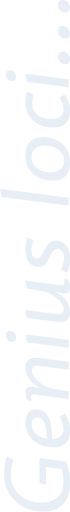 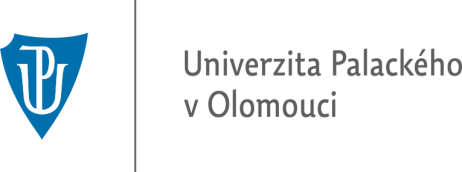 pro veřejnou zakázku na dodávky v nadlimitním režimu zadávanou v otevřeném řízení v souladu s ust. § 56 zákona č. 134/2016 Sb., o zadávání veřejných zakázek, v účinném zněnís názvem:„PřF/CRH – Dodávka laboratorního spotřebního materiálu“Tato veřejná zakázka souvisí s realizací projektu „Rostliny jako prostředek udržitelného globálního rozvoje”, CZ.02.1.01/0.0/0.0/16_019/0000827 v rámci Operačního programu Výzkum, Vývoj a Vzdělávání.Identifikační údaje zadavatele:Univerzita Palackého v OlomouciSe sídlem: Křížkovského 511/8, 771 47 Olomouc, Česká republikaIČO: 619 89 592DIČ: CZ 619 89 592Bankovní spojení: Komerční banka, a.s., pobočka OlomoucÚčet č.: 19-1096330227/0100Rektor:  prof. Mgr. Jaroslav Miller, M.A., Ph.D.Právní forma zadavatele: veřejná vysoká školaKontaktní osoba ve věcech veřejné zakázky: Mgr. Petra Vopálkovátel.č.: +420 585 631 118, email: petra.vopalkova@upol.cz(dále jen „Zadavatel“)Způsob zadání: otevřené řízeníProfil Zadavatele: https://zakazky.upol.czOdkaz na veřejnou zakázku na profilu Zadavatele: https://zakazky.upol.cz/vz00003737Zadávací dokumentace je uveřejněna na profilu Zadavatele v plném rozsahu.Tato zadávací dokumentace (dále jen „Dokumentace“) je zpracována v souladu s ust. § 28 odst. 1 písm. b) zákona č. 134/2016 Sb., o zadávání veřejných zakázek, v účinném znění (dále jen „Zákon“) a je souborem zadávacích podmínek v podrobnostech nezbytných pro zpracování nabídky, vyjma formulářů podle § 212 Zákona. Práva, povinnosti či podmínky Zadavatele a dodavatelů, resp. účastníků zadávacího řízení (dále pro účely této Dokumentace jen „Dodavatel“ či „Dodavatelé“) v rámci zadávacího řízení, která nejsou výslovně uvedena v této Dokumentaci, se řídí zejména tímto Zákonem a jeho prováděcími předpisy.Tato veřejná zakázka je zadávána elektronicky pomocí certifikovaného elektronického nástroje podle § 213 Zákona dostupného na https://zakazky.upol.cz.Veškeré úkony včetně předložení požadovaných dokladů jsou prováděny elektronicky a rovněž veškerá komunikace mezi Zadavatelem a Dodavatelem ve smyslu ustanovení § 211 Zákona probíhá elektronicky prostřednictvím elektronického nástroje.Zadavatel Dodavatele upozorňuje, že pro plné využití všech možností elektronického nástroje E-ZAK je třeba provést tzv. registraci dodavatele v tomto elektronickém nástroji. Za řádné a včasné seznamování se s písemnostmi zasílanými Zadavatelem prostřednictvím elektronického nástroje E-ZAK jakož i za správnost kontaktních údajů uvedených u Dodavatele odpovídá vždy Dodavatel. Veškeré písemnosti zasílané prostřednictvím elektronického nástroje E-ZAK se považují za řádně doručené dnem jejich doručení do uživatelského účtu adresáta písemnosti v elektronickém nástroji E-ZAK. Podmínky a informace týkající se elektronického nástroje E-ZAK jsou dostupné v uživatelské příručce na: https://zakazky.upol.cz. Zadavatel doporučuje její včasné nastudování a prověření softwarového nastavení svého počítače před odesláním nabídky.Odpovědi na případné otázky týkající se uživatelského ovládání elektronického nástroje E-ZAK poskytne rovněž kontaktní osoba Zadavatele (Mgr. Petra Vopálková, email: petra.vopalkova@upol.cz).Klasifikace předmětu veřejné zakázky Klasifikace předmětu 1. části veřejné zakázky na dodávky:Název										kód CPVVýrobky z plastů 								19520000-7Držáky laboratorních potřeb 							42671100-1    Rukavice na jedno použití							18424300-0Klasifikace předmětu 2. části veřejné zakázky na dodávky:Název										kód CPVVýrobky z plastů 								19520000-7Hroty pipet 									38437110-1Zkumavky 									33192500-7  Klasifikace předmětu 3. části veřejné zakázky na dodávky:Název										kód CPVVýrobky z plastů 								19520000-7Hroty pipet									38437110-1Pipety 										38437100-8  Zkumavky 									33192500-7  Klasifikace předmětu 4. části veřejné zakázky na dodávky:Název										kód CPVVýrobky z plastů 								19520000-7Hroty pipet 									38437110-1Pipety 										38437100-8  Klasifikace předmětu 5. části veřejné zakázky na dodávky:Název										kód CPV Výrobky z plastů 								19520000-7Nádoby na zkapalněný plyn  							44612000-3  Filtrační papír									15994200-4  Skalpely a nože								33141411-4Laboratorní sklo, sklo pro zdravotnické a farmaceutické účely		33790000-4  Vymezení předmětu veřejné zakázky2.1	Předmět veřejné zakázky na dodávkyPředmětem veřejné zakázky je dodávka laboratorního spotřebního materiálu nezbytného pro naplňování klíčových aktivit projektu, jejichž výčet včetně technické specifikace a požadovaného množství je uveden v příloze č. 5 této Dokumentace, která tvoří současně tabulku pro vyplnění nabídkových cen, přičemž jsou zde uvedeny i technické parametry požadavků Zadavatele, Dodavatel vyplní žlutě označené sloupce.Předmět plnění veřejné zakázky je v souladu s § 35 Zákona rozdělen na pět samostatných částí, přičemž Dodavatel může podat svou nabídku na kteroukoliv z částí veřejné zakázky, může podat svou nabídku i na všechny části veřejné zakázky.Dodavatel je povinen dodržet technické požadavky stanovené v této Dokumentaci, pokud je nedodrží, bude vyloučen ze zadávacího řízení v souladu s § 48 odst. 2 písm. a) Zákona. 2.2	Dodací lhůtaTermín plnění veřejné zakázky je podmíněn řádným ukončením zadávacího řízení 
a podepsáním příslušné kupní smlouvy. Dodací lhůta je max. 40 kalendářních dnů od nabytí účinnosti příslušné kupní smlouvy.3. Části veřejné zakázkyVeřejná zakázka je rozdělena v souladu s § 35 Zákona na pět samostatných částí podle oborového členění. 4. Předpokládaná hodnota veřejné zakázkyCelková předpokládaná hodnota veřejné zakázky činí 1,132.000,- Kč bez DPH v členění:1. část veřejné zakázky “Laboratorní plasty I.“ 	    	244.000,- Kč bez DPH2. část veřejné zakázky „Laboratorní plasty II.“        	329.000,- Kč bez DPH3. část veřejné zakázky „Laboratorní plasty III.“        	219.000,- Kč bez DPH4. část veřejné zakázky „Laboratorní plasty IV.“        	205.000,- Kč bez DPH5. část veřejné zakázky „Speciální laboratorní materiál“	135.000,- Kč bez DPH5. Požadavky na jednotný způsob zpracování nabídkové cenyNabídková cena na jednotlivé části veřejné zakázky bude cena úplná a nepřekročitelná, předložená Dodavatelem na základě této Dokumentace vč. příloh. Nabídková cena bude uvedena v Kč a bude členěna na cenu v Kč bez DPH, samostatně DPH v Kč a cenu celkem v Kč vč. DPH.Cena za předmět veřejné zakázky bude sjednána dohodou smluvních stran podle zákona č. 526/1990 Sb., o cenách, ve znění pozdějších předpisů, jako cena úplná a nepřekročitelná, bude stanovena na základě nabídky, bude platná po celou dobu realizace předmětu veřejné zakázky a bude zahrnovat veškeré náklady vzniklé Dodavateli v souvislosti s předmětem plnění veřejné zakázky.Dodavatel bude odpovídat za to, že sazba daně z přidané hodnoty bude stanovena v souladu s platnými a účinnými právními předpisy.V případě, že dojde k rozporu mezi nabídkovou cenou na příslušnou část veřejné zakázky uvedenou v krycím listu nabídky a nabídkovou cenou uvedenou v návrhu smlouvy na příslušnou část veřejné zakázky, bude považována za nabídkovou cenu na příslušnou část veřejné zakázky cena uvedená v návrhu smlouvy na příslušnou část veřejné zakázky.5.1	Doklady prokazující nabídkovou cenuDodavatel prokazuje svoji nabídkovou cenu předložením následujících údajů:uvedením celkové nabídkové ceny do návrhu kupní smlouvy pro příslušnou část veřejné zakázky, pro kterou Dodavatel podává svou nabídku (příloha č. 4 této Dokumentace),uvedením celkové nabídkové ceny pro příslušnou část veřejné zakázky v krycím listu nabídky (příloha č. 1 této Dokumentace),doložením cenové kalkulace pro příslušnou část veřejné zakázky, pro kterou Dodavatel podává svou nabídku (příloha č. 5 této Dokumentace).5.2	Překročení nabídkové cenyCena je stanovena jako cena nejvýše přípustná. Změna ceny je možná v těchto případech:v souvislosti se změnou sazeb DPH dle platných a účinných právních předpisů České republiky,v odůvodněných případech dle Zákona.Obchodní a platební podmínkyZadavatel jako součást této Dokumentace předkládá obchodní podmínky ve smyslu ust. § 28 odst. 1 písm. b) a § 36 odst. 2 Zákona.Dodavatel je povinen předložit ve své  nabídce pro jednotlivé části veřejné zakázky, pro které Dodavatel podává svou nabídku, jako její nedílnou součást návrh kupní smlouvy (pro každou část veřejné zakázky samostatně). Návrh kupní smlouvy Dodavatele musí respektovat obchodní podmínky uvedené v příloze č. 4 této Dokumentace. Dodavatel v uvedené smlouvě pouze doplní chybějící údaje, které jsou zvýrazněny a označeny komentářem (doplní Dodavatel). Znění ostatních ustanovení smlouvy nesmí Dodavatel měnit. V případě, že Dodavatel bude jakkoliv měnit ostatní ustanovení smlouvy, bude toto Zadavatelem považováno za porušení zadávacích podmínek s následkem vyloučení Dodavatele z další účasti v zadávacím řízení pro příslušnou část veřejné zakázky.V souladu se shora uvedenými požadavky doplněnou smlouvu Dodavatel označí jako návrh smlouvy a vloží ho podepsaný osobou oprávněnou jednat jménem či za Dodavatele do nabídky.Místo plnění veřejné zakázky:Centrum regionu Haná pro biotechnologický a zemědělský výzkum, Přírodovědecká fakulta Univerzity Palackého v Olomouci, Šlechtitelů 241/27, 783 71 Olomouc - Holice, Česká republika.Kvalifikace DodavateleSplnění kvalifikaceZadavatel požaduje prokázání splnění kvalifikace Dodavatelem.Dodavatel musí splňovat požadavky na kvalifikaci uvedené v § 73 a násl. Zákona. Splnění kvalifikačních požadavků musí Dodavatel prokázat způsobem a v rozsahu podle této Dokumentace.Požadavky na kvalifikaci pro plnění této veřejné zakázky splní Dodavatel, který v nabídce doloží splnění:základní způsobilosti podle § 74 Zákona,profesní způsobilosti podle § 77 odst. 1 Zákona.Pravost a stáří dokladů k prokázání kvalifikace7.2.1. Pravost dokladůDodavatel v nabídce předkládá níže uvedené doklady pro prokázání kvalifikace v kopiích. Zadavatel připouští, aby Dodavatel nahradil předložení dokladů čestným prohlášením. Dodavatel může nahradit požadované doklady také jednotným evropským osvědčením pro veřejné zakázky dle § 86 odst. 2 Zákona. Zadavatel si může v průběhu zadávacího řízení dle § 45 odst. 1 Zákona vyžádat předložení originálů nebo ověřených kopií dokladů o kvalifikaci Dodavatele.Před uzavřením smlouvy si Zadavatel dle § 86 odst. 3 Zákona vždy od vybraného Dodavatele vyžádá předložení originálů či ověřených kopií dokladů o kvalifikaci, pokud již nebyly v zadávacím řízení předloženy.Pokud Zákon nebo Zadavatel vyžaduje předložení dokladu podle právního řádu České republiky, může Dodavatel předložit obdobný doklad podle právního řádu státu, ve kterém se tento doklad vydává; tento doklad se předkládá s překladem do českého jazyka. Má-li Zadavatel pochybnosti o správnosti překladu, může si vyžádat předložení úředně ověřeného překladu dokladu do českého jazyka tlumočníkem zapsaným do seznamu znalců a tlumočníků. Doklad ve slovenském jazyce a doklad o vzdělání v latinském jazyce se předkládají bez překladu. Pokud se podle příslušného právního řádu požadovaný doklad nevydává, může být nahrazen čestným prohlášením.Stáří dokladůDoklady prokazující základní způsobilost podle § 74 Zákona a profesní způsobilost podle § 77 odst. 1 Zákona musí prokazovat splnění požadovaného kritéria způsobilosti nejpozději v době 3 měsíců přede dnem zahájení zadávacího řízení.Prokázání kvalifikace Dodavatele – zahraniční osobyV případě, že byla kvalifikace získána v zahraničí, prokazuje se doklady vydanými podle právního řádu země, ve které byla získána, a to v rozsahu požadovaném Zadavatelem.Základní způsobilost7.4.1. Rozsah základní způsobilostiZpůsobilým je dle § 74 odst. 1 písm. a) – e) Zákona Dodavatel, kterýa) nebyl v zemi svého sídla v posledních 5 letech pravomocně odsouzen pro trestný čin uvedený v příloze č. 3 Zákona nebo obdobný trestný čin podle právního řádu země sídla dodavatele; k zahlazeným odsouzením se nepřihlíží, b) nemá v České republice nebo v zemi svého sídla v evidenci daní zachycen splatný daňový nedoplatek, c) nemá v České republice nebo v zemi svého sídla splatný nedoplatek na pojistném nebo na penále na veřejné zdravotní pojištění, d) nemá v České republice nebo v zemi svého sídla splatný nedoplatek na pojistném nebo na penále na sociální zabezpečení a příspěvku na státní politiku zaměstnanosti, e) není v likvidaci, nebylo proti němu vydáno rozhodnutí o úpadku, nebyla vůči němu nařízena nucená správa podle jiného právního předpisu nebo není v obdobné situaci podle právního řádu země sídla Dodavatele.Je-li Dodavatelem právnická osoba, musí podmínku podle § 74 odst. 1 písm. a) Zákona – výpis z evidence Rejstříku trestů splňovat tato právnická osoba a zároveň každý člen statutárního orgánu.Je-li členem statutárního orgánu Dodavatele právnická osoba, musí podmínku podle § 74 odst. 1 písm. a) Zákona splňovat  a) tato právnická osoba, 	 b) každý člen statutárního orgánu této právnické osoby a  c) osoba zastupující tuto právnickou osobu v statutárním orgánu Dodavatele. Účastní-li se zadávacího řízení pobočka závodu  a) zahraniční právnické osoby, musí podmínku podle § 74 odst. 1 písm. a) Zákona splňovat tato právnická osoba a vedoucí pobočky závodu,  b) české právnické osoby, musí podmínku podle § 74 odst. 1 písm. a) Zákona splňovat osoby uvedené v § 74 odst. 2 Zákona a vedoucí pobočky závodu.7.4.2.	Prokázání základní způsobilostiDodavatel prokazuje splnění podmínek základní způsobilosti ve vztahu k České republice stanovených v § 74 odst. 1 písm. a) – e) Zákona formou dle § 75 odst. 1 písm. a) – f) Zákona předložením:výpisu z evidence Rejstříku trestů (ve vztahu k § 74 odst. 1 písm. a)),potvrzení příslušného finančního úřadu ve vztahu k daňovému nedoplatku (ve vztahu k § 74 odst. 1 písm. b)),písemného čestného prohlášení ve vztahu k daňovému nedoplatku na spotřební daň – viz příloha č. 2 této Dokumentace (ve vztahu k § 74 odst. 1 písm. b)),písemného čestného prohlášení ve vztahu k nedoplatku na pojistném a na penále na veřejné zdravotní pojištění - viz příloha č. 3 této Dokumentace (ve vztahu k § 74 odst. 1 písm. c)),potvrzení příslušné okresní správy sociálního zabezpečení ve vztahu k nedoplatku na pojistném nebo na penále na sociální zabezpečení a příspěvku na státní politiku zaměstnanosti (ve vztahu k § 74 odst. 1 písm. d)),výpisu z obchodního rejstříku nebo čestného prohlášení v případě, že není v obchodním rejstříku zapsán (ve vztahu k § 74 odst. 1 písm. e)).Je-li Dodavatelem osoba se sídlem v zahraničí, prokazuje splnění podmínek základní způsobilosti dle písm. a) výše pouze ve vztahu k zemi svého sídla.Profesní způsobilostDodavatel prokazuje splnění profesní způsobilosti dle § 77 Zákona ve vztahu k České republice předložením:podle § 77 odst. 1 Zákona - výpisu z obchodního rejstříku, pokud je v něm zapsán, či výpisu z jiné obdobné evidence, pokud jiný právní předpis zápis do takové evidence vyžaduje. Doklady k prokázání profesní způsobilosti Dodavatel nemusí předložit, pokud právní předpisy v zemi jeho sídla obdobnou profesní způsobilost nevyžadují.7.6	Zvláštní způsoby prokazování kvalifikace7.6.1	Kvalifikace v případě společné účasti DodavatelůV případě společné účasti Dodavatelů prokazuje základní způsobilost a profesní způsobilost podle § 77 odst. 1 Zákona každý Dodavatel samostatně dle § 82 Zákona.7.6.2	Prokázání kvalifikace výpisem ze seznamu kvalifikovaných DodavatelůDodavatel může prokázat kvalifikaci v souladu s § 228 Zákona výpisem ze seznamu kvalifikovaných dodavatelů. Tento výpis nahrazuje prokázání splnění:základní způsobilosti dle § 74 Zákona,profesní způsobilosti podle § 77 Zákona v tom rozsahu, v jakém údaje ve výpisu ze seznamu kvalifikovaných dodavatelů prokazují splnění kritérií profesní způsobilosti.Výpis ze seznamu kvalifikovaných dodavatelů nesmí být starší než 3 měsíce k poslednímu dni k prokázání splnění kvalifikace dle § 228 odst. 2 Zákona.7.6.3	Prokázání kvalifikace prostřednictvím certifikátu, který byl vydán v rámci systému certifikovaných DodavatelůDodavatel může prokázat v souladu s § 234 Zákona kvalifikaci certifikátem vydaným v rámci systému certifikovaných dodavatelů.Předloží-li Dodavatel Zadavateli certifikát, který obsahuje náležitosti dle § 239 Zákona, a údaje v certifikátu jsou platné nejméně k poslednímu dni lhůty pro prokázání splnění kvalifikace, nahrazuje tento certifikát v rozsahu v něm uvedených údajů prokázání splnění kvalifikace Dodavatelem.Změny kvalifikace DodavatelePokud po předložení dokladů o kvalifikaci dojde v průběhu zadávacího řízení ke změně kvalifikace Dodavatele, je Dodavatel povinen tuto změnu Zadavateli do 5 pracovních dnů oznámit a do 10 pracovních dnů od oznámení této změny předložit nové doklady o kvalifikaci.7.8	Doklady o kvalifikaci (e-Certis)Zadavatel přednostně vyžaduje za účelem prokázání kvalifikace doklady evidované v systému, který identifikuje doklady k prokázání splnění kvalifikace (systém e-Certis). Další podmínky pro uzavření smlouvyZadavatel v souladu s ustanovením § 104 písm. a) Zákona požaduje, aby vybraný Dodavatel, se kterým bude uzavřena smlouva, předložil na základě výzvy Zadavatele dle § 122 odst. 3 písm. a) Zákona před podpisem smlouvy originály nebo ověřené kopie dokladů prokazujících splnění kvalifikace dle čl. 7 této Dokumentace.Dostupnost Dokumentace, vysvětlení Dokumentace a změna nebo doplnění DokumentaceZadavatel poskytuje tuto Dokumentaci, včetně všech příloh, uveřejněním na profilu Zadavatele prostřednictvím elektronického nástroje E-ZAK: https://zakazky.upol.cz.Podle § 98 odst. 1 Zákona může Zadavatel vysvětlit tuto Dokumentaci, pokud takové vysvětlení uveřejní na profilu Zadavatele nejméně 5 pracovních dnů před skončením lhůty pro podání nabídek.Pokud o vysvětlení Dokumentace dle § 98 odst. 3 Zákona požádá Dodavatel, Zadavatel vysvětlení uveřejní na profilu Zadavatele včetně přesného znění žádosti bez identifikace tazatele. Písemná žádost musí být podána v českém nebo slovenském jazyce a musí být Zadavateli doručena v souladu se Zákonem alespoň 8 pracovních dnů před uplynutím lhůty pro podání nabídek.Zadavatel poskytne písemně Dodavateli vysvětlení Dokumentace v zákonné lhůtě, a to prostřednictvím elektronického nástroje E-ZAK. Vysvětlení Dokumentace (bez identifikace tazatele) Zadavatel zároveň poskytne i všem ostatním Dodavatelům prostřednictvím elektronického nástroje E-ZAK.Zadavatel může změnit nebo doplnit zadávací podmínky obsažené v této Dokumentaci v souladu s ustanovením § 99 odst. 1 Zákona před uplynutím lhůty pro podání nabídek a musí tuto změnu či doplnění uveřejnit stejným způsobem jako měněnou nebo doplněnou zadávací podmínku, tedy prostřednictvím profilu Zadavatele. Hodnocení nabídekHodnocení nabídek pro každou část veřejné zakázky bude dle § 114 odst. 1 Zákona provedeno podle jejich ekonomické výhodnosti.Ekonomická výhodnost nabídek bude v souladu s § 114 odst. 2 Zákona hodnocena pro každou část veřejné zakázky podle nejnižší nabídkové ceny.Hodnocení pro každou část veřejné zakázky bude provedeno podle absolutní výše celkové nabídkové ceny v Kč bez DPH za celý předmět plnění příslušné části veřejné zakázky. Nabídky budou seřazeny v pořadí od nejnižší po nejvyšší nabídkovou cenu. Nejlépe bude hodnocena nejnižší nabídková cena v Kč bez DPH. Zadavatel nebude provádět hodnocení nabídek, pokud by měl hodnotit pouze nabídku jednoho Dodavatele. Podání nabídek, otevírání nabídek11.1.  Lhůta pro podání nabídekLhůta pro podání elektronických nabídek končí dne 16. 08. 2019 v 09:00 hodin.Nabídky se podávají v elektronické podobě prostřednictvím Zadavatelem stanoveného elektronického nástroje E-ZAK dostupného na https://zakazky.upol.cz/vz00003737.11.2.	Otevírání nabídekOtevřením nabídky v elektronické podobě se rozumí zpřístupnění jejího obsahu Zadavateli. Nabídky v elektronické podobě otevírá Zadavatel po uplynutí lhůty pro podání nabídek. Zadavatel kontroluje při otevírání nabídek v elektronické podobě, zda nabídka byla doručena ve stanovené lhůtě, zda je autentická a zda s datovou zprávou obsahující nabídku nebylo před jejím otevřením manipulováno.Vzhledem k tomu, že se nabídky podávají výhradně v elektronické podobě prostřednictvím elektronického nástroje  E-ZAK na adrese veřejné zakázky, nebude probíhat otevírání obálek s nabídkami podaných v listinné podobě.11.3	Varianty nabídekZadavatel nepřipouští varianty nabídek.11.4	Společná účast DodavatelůZadavatel v souladu s § 103 odst. 1 písm. f) Zákona požaduje, aby v případě společné účasti Dodavatelů, nesli odpovědnost za plnění veřejné zakázky všichni Dodavatelé podávající společnou nabídku společně a nerozdílně.Podává-li více Dodavatelů společnou nabídku, uvedou ve společné nabídce, který z účastníků společné nabídky je v zadávacím řízení oprávněn jednat.12.	Obsah a forma nabídky12.1	Obsah nabídkyNabídka Dodavatele bude obsahovat návrh kupní smlouvy podepsaný osobou oprávněnou jednat jménem či za Dodavatele pro každou část veřejné zakázky, pro kterou podává svou nabídku, samostatně.Součástí nabídky budou rovněž další dokumenty požadované Zákonem či Zadavatelem a dále doklady a informace prokazující kvalifikaci Dodavatele.Nabídka bude podána v následující struktuře:krycí list nabídky s identifikačními údaji Dodavatele a s cenami pro příslušnou část veřejné zakázky, pro kterou Dodavatel podává svou nabídku (příloha č. 1 této Dokumentace),doklady k prokázání kvalifikace Dodavatele,návrh kupní smlouvy podepsaný osobou oprávněnou jednat jménem či za Dodavatele zpracovaný v souladu s obchodními podmínkami v této Dokumentaci uvedenými (příloha č. 4 této Dokumentace) pro příslušnou část veřejné zakázky, pro kterou Dodavatel podává svou nabídku,podrobná kalkulace nabídkové ceny pro příslušnou část veřejné zakázky, pro kterou Dodavatel podává svou nabídku (příloha č. 5 této Dokumentace).12.2	Forma nabídky Dodavatel může podat pouze jednu nabídku pro každou část veřejné zakázky.Dodavatel, který podal nabídku v zadávacím řízení pro příslušnou část veřejné zakázky, nesmí být dle ustanovení § 107 odst. 4 Zákona současně osobou, jejímž prostřednictvím jiný Dodavatel v tomtéž zadávacím řízení pro stejnou část veřejné zakázky prokazuje kvalifikaci.Pokud Dodavatel podá více nabídek samostatně nebo společně s jinými Dodavateli pro příslušnou část veřejné zakázky, nebo podal nabídku a současně je osobou, jejímž prostřednictvím jiný účastník zadávacího řízení v tomtéž zadávacím řízení pro stejnou část veřejné zakázky prokazuje kvalifikaci, Zadavatel na základě ustanovení § 107 odst. 5 Zákona takového Dodavatele ze zadávacího řízení pro tuto část veřejné zakázky vyloučí.Nabídka bude podána písemně v elektronické podobě, v českém nebo slovenském jazyce.13.	Komunikace mezi Zadavatelem a DodavatelemPři komunikaci mezi Zadavatelem a Dodavateli nesmí být narušena důvěrnost nabídek a úplnost údajů v nich obsažených. Zadavateli nesmí být umožněn přístup k obsahu nabídek před uplynutím lhůty stanovené pro jejich podání.14.	Zadávací podmínkyNa zpracování zadávacích podmínek ve smyslu § 36 odst. 4 Zákona se nepodílely osoby odlišné od Zadavatele.Tato Dokumentace neobsahuje informace, které by byly výsledkem předběžné tržní konzultace ve smyslu § 33 Zákona.15.	Ostatní podmínky15.1	Práva ZadavateleZadavatel si vyhrazuje právo:zrušit zadávací řízení (celé nebo jednotlivé části veřejné zakázky) v souladu se Zákonem,ověřit a prověřit údaje uvedené jednotlivými Dodavateli v nabídkách.15.2	PřílohyNedílnou součástí této Dokumentace jsou přílohy:Příloha č. 1	Krycí list nabídky,Příloha č. 2	Vzor čestného prohlášení ve vztahu ke spotřební dani,Příloha č. 3	Vzor čestného prohlášení ve vztahu k pojistnému a penále na veřejné zdravotní pojištěníPříloha č. 4 	Obchodní a platební podmínky – návrh kupní smlouvyPříloha č. 5   Technická specifikace jednotlivých částí veřejné zakázkyVeškeré podklady jsou dostupné v elektronické podobě.V Olomouci dne 12. 07. 2019	                             …………………………………………..	                              prof. Mgr. Jaroslav Miller, M.A., Ph.D.	                             rektor Univerzity Palackého v OlomouciPříloha č. 1 DokumentacePříloha č. 2 DokumentaceČESTNÉ PROHLÁŠENÍ DODAVATELEve vztahu k daňovému nedoplatku na spotřební daňJá (my) níže podepsaný(í)  čestně prohlašuji(eme), že v souladu s § 74 odst. 1 písm. b) zákona č. 134/2016 Sb., o zadávání veřejných zakázek, v účinném znění, nemám(e) v České republice nebo v zemi mého(svého) sídla v evidenci daní zachycen splatný nedoplatek na spotřební daň a splňuji(eme) tak tuto podmínku základní způsobilosti pro účast v zadávacím řízení na veřejnou zakázku s názvem:„PřF/CRH – Dodávka laboratorního spotřebního materiálu“V……………………. dne ……………………..			        ____________________________                                                       podpis oprávněné osoby za Dodavatele Příloha č. 3 DokumentaceČESTNÉ PROHLÁŠENÍ DODAVATELEve vztahu k nedoplatku na pojistném nebo na penále na veřejné zdravotní pojištěníJá (my) níže podepsaný(í)  čestně prohlašuji(eme), že v souladu s § 74 odst. 1 písm. c) zákona č. 134/2016 Sb., o zadávání veřejných zakázek, v účinném znění, nemám(e) v České republice nebo v zemi mého(svého) sídla splatný nedoplatek na pojistném nebo na penále na veřejné zdravotní pojištění a splňuji(eme) tak tuto podmínku základní způsobilosti pro účast v zadávacím řízení na veřejnou zakázku s názvem:„PřF/CRH – Dodávka laboratorního spotřebního materiálu“V……………………. dne ……………………..			     ____________________________        podpis oprávněné osoby za DodavateleKRYCÍ LIST NABÍDKYKRYCÍ LIST NABÍDKYKRYCÍ LIST NABÍDKYKRYCÍ LIST NABÍDKYKRYCÍ LIST NABÍDKYKRYCÍ LIST NABÍDKYKRYCÍ LIST NABÍDKYKRYCÍ LIST NABÍDKYKRYCÍ LIST NABÍDKYKRYCÍ LIST NABÍDKYKRYCÍ LIST NABÍDKYVeřejná zakázka na dodávky v nadlimitním režimu zadávaná v otevřeném řízení dle zákona č. 134/2016 Sb., o zadávání veřejných zakázek, v účinném zněníVeřejná zakázka na dodávky v nadlimitním režimu zadávaná v otevřeném řízení dle zákona č. 134/2016 Sb., o zadávání veřejných zakázek, v účinném zněníVeřejná zakázka na dodávky v nadlimitním režimu zadávaná v otevřeném řízení dle zákona č. 134/2016 Sb., o zadávání veřejných zakázek, v účinném zněníVeřejná zakázka na dodávky v nadlimitním režimu zadávaná v otevřeném řízení dle zákona č. 134/2016 Sb., o zadávání veřejných zakázek, v účinném zněníVeřejná zakázka na dodávky v nadlimitním režimu zadávaná v otevřeném řízení dle zákona č. 134/2016 Sb., o zadávání veřejných zakázek, v účinném zněníVeřejná zakázka na dodávky v nadlimitním režimu zadávaná v otevřeném řízení dle zákona č. 134/2016 Sb., o zadávání veřejných zakázek, v účinném zněníVeřejná zakázka na dodávky v nadlimitním režimu zadávaná v otevřeném řízení dle zákona č. 134/2016 Sb., o zadávání veřejných zakázek, v účinném zněníVeřejná zakázka na dodávky v nadlimitním režimu zadávaná v otevřeném řízení dle zákona č. 134/2016 Sb., o zadávání veřejných zakázek, v účinném zněníVeřejná zakázka na dodávky v nadlimitním režimu zadávaná v otevřeném řízení dle zákona č. 134/2016 Sb., o zadávání veřejných zakázek, v účinném zněníVeřejná zakázka na dodávky v nadlimitním režimu zadávaná v otevřeném řízení dle zákona č. 134/2016 Sb., o zadávání veřejných zakázek, v účinném zněníVeřejná zakázka na dodávky v nadlimitním režimu zadávaná v otevřeném řízení dle zákona č. 134/2016 Sb., o zadávání veřejných zakázek, v účinném zněníNázev:„PřF/CRH – Dodávka laboratorního spotřebního materiálu“„PřF/CRH – Dodávka laboratorního spotřebního materiálu“„PřF/CRH – Dodávka laboratorního spotřebního materiálu“„PřF/CRH – Dodávka laboratorního spotřebního materiálu“„PřF/CRH – Dodávka laboratorního spotřebního materiálu“„PřF/CRH – Dodávka laboratorního spotřebního materiálu“„PřF/CRH – Dodávka laboratorního spotřebního materiálu“„PřF/CRH – Dodávka laboratorního spotřebního materiálu“„PřF/CRH – Dodávka laboratorního spotřebního materiálu“„PřF/CRH – Dodávka laboratorního spotřebního materiálu“ZadavatelZadavatelZadavatelZadavatelZadavatelZadavatelZadavatelZadavatelZadavatelZadavatelZadavatelNázev:Název:Název:Název:Název:Univerzita Palackého v Olomouci Univerzita Palackého v Olomouci Univerzita Palackého v Olomouci Univerzita Palackého v Olomouci Univerzita Palackého v Olomouci Univerzita Palackého v Olomouci Sídlo:Sídlo:Sídlo:Sídlo:Sídlo:Křížkovského 511/8, 771 47 OlomoucKřížkovského 511/8, 771 47 OlomoucKřížkovského 511/8, 771 47 OlomoucKřížkovského 511/8, 771 47 OlomoucKřížkovského 511/8, 771 47 OlomoucKřížkovského 511/8, 771 47 OlomoucOsoba oprávněná jednat jménem Zadavatele:Osoba oprávněná jednat jménem Zadavatele:Osoba oprávněná jednat jménem Zadavatele:Osoba oprávněná jednat jménem Zadavatele:Osoba oprávněná jednat jménem Zadavatele:prof. Mgr. Jaroslav Miller, M.A., Ph.D.prof. Mgr. Jaroslav Miller, M.A., Ph.D.prof. Mgr. Jaroslav Miller, M.A., Ph.D.prof. Mgr. Jaroslav Miller, M.A., Ph.D.prof. Mgr. Jaroslav Miller, M.A., Ph.D.prof. Mgr. Jaroslav Miller, M.A., Ph.D.DodavatelDodavatelDodavatelDodavatelDodavatelDodavatelDodavatelDodavatelDodavatelDodavatelDodavatelNázev:Název:Název:Název:Název:Sídlo/místo podnikání:Sídlo/místo podnikání:Sídlo/místo podnikání:Sídlo/místo podnikání:Sídlo/místo podnikání:Tel./fax:Tel./fax:Tel./fax:Tel./fax:Tel./fax:E-mail:E-mail:E-mail:E-mail:E-mail:IČO:IČO:DIČ:DIČ:DIČ:Osoba oprávněná jednat za Dodavatele:Osoba oprávněná jednat za Dodavatele:Osoba oprávněná jednat za Dodavatele:Osoba oprávněná jednat za Dodavatele:Osoba oprávněná jednat za Dodavatele:Celková nabídková cena v KčCelková nabídková cena v KčCelková nabídková cena v KčCelková nabídková cena v KčCelková nabídková cena v KčCelková nabídková cena v KčCelková nabídková cena v KčCelková nabídková cena v KčCelková nabídková cena v KčCelková nabídková cena v KčCelková nabídková cena v KčCena celkem bez DPH:Cena celkem bez DPH:Cena celkem bez DPH:Samostatně DPH:Samostatně DPH:Samostatně DPH:Cena celkem včetně DPH:1. část veřejné zakázky1. část veřejné zakázky1. část veřejné zakázky1. část veřejné zakázky2. část veřejné zakázky2. část veřejné zakázky2. část veřejné zakázky2. část veřejné zakázky3. část veřejné zakázky3. část veřejné zakázky3. část veřejné zakázky3. část veřejné zakázky4. část veřejné zakázky4. část veřejné zakázky4. část veřejné zakázky4. část veřejné zakázky5. část veřejné zakázky5. část veřejné zakázky5. část veřejné zakázky5. část veřejné zakázkyOsoba oprávněná jednat jménem či za DodavateleOsoba oprávněná jednat jménem či za DodavateleOsoba oprávněná jednat jménem či za DodavateleOsoba oprávněná jednat jménem či za DodavateleOsoba oprávněná jednat jménem či za DodavateleOsoba oprávněná jednat jménem či za DodavateleOsoba oprávněná jednat jménem či za DodavateleOsoba oprávněná jednat jménem či za DodavateleOsoba oprávněná jednat jménem či za DodavateleOsoba oprávněná jednat jménem či za DodavateleOsoba oprávněná jednat jménem či za DodavatelePodpis oprávněné osobyjednat za DodavatelePodpis oprávněné osobyjednat za DodavatelePodpis oprávněné osobyjednat za Dodavatele…………………………………………..…………………………………………..…………………………………………..…………………………………………..…………………………………………..razítkorazítkorazítkoTitul, jméno, příjmeníTitul, jméno, příjmeníTitul, jméno, příjmení